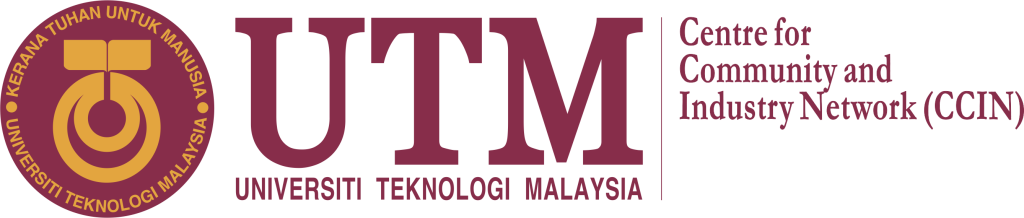 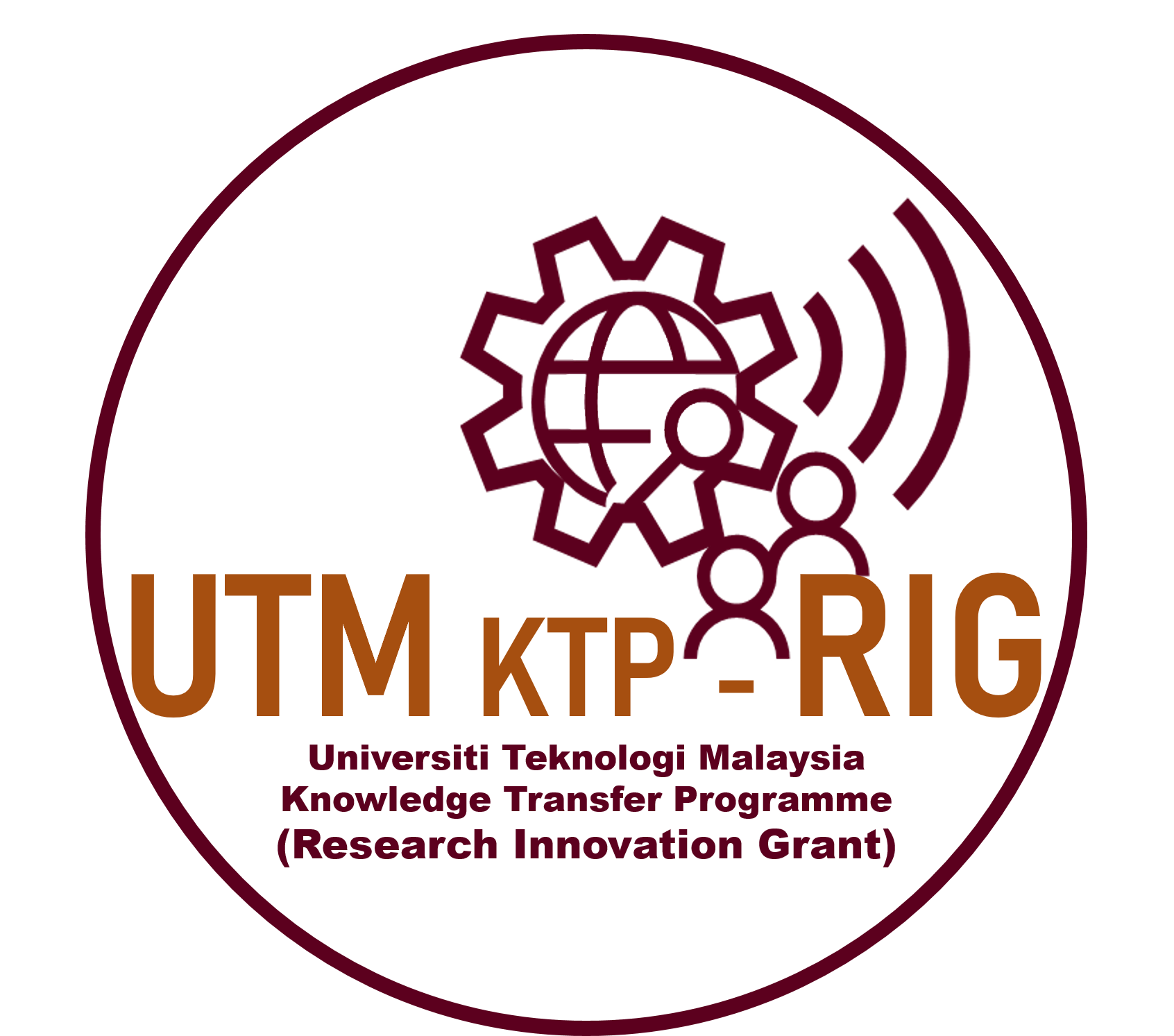 BORANG CADANGAN PROGRAM KNOWLEDGE TRANSFER PROGRAMME (RESEARCH INNOVATION GRANT) (UTM KTP-RIG)Projek perlu dilaksanakan dengan berlandaskan empat prinsip utama iaitu:HIGH IMPACT (BERIMPAK TINGGI)Program/Projek yang dicadangkan memberi kesan/keberhasilan yang tinggi kepada kumpulan sasar.LOW COST  (KOS RENDAH)Kos untuk melaksanakan projek/program adalah lebih rendah berbanding dengan penggunaan kaedah konvensional/tradisional yang lazim diamalkan.RAPID EXECUTION (PELAKSANAAN PANTAS)Projek/Program boleh dilaksanakan dengan kadar segera dan impak daripada projek/program boleh dicapai dengan pantasSUSTAINABLE (MAPAN)Projek/Program mampu dilaksanakan secara berterusan oleh kumpulan sasar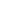 MAKLUMAT PROJEKNama Ketua Program	:   No. Staf:  				No. H/P:Email	:Tajuk Program: Tarikh Program	:  1 Feb 202_ hingga 31 Jan  202_Tempoh Program	: 1 TahunIndividu Universiti/Politeknik/Kolej Komuniti/IPGM Yang Terlibat (termasuk ahli program dari UTM-termasuk nama ketua program KTP)Kerjasama dengan Industri: (Nota: Lampirkan bersama surat setuju kerjasama)Kerjasama dengan Jabatan/ Agensi Kerajaan: (Nota: Lampirkan bersama surat setuju kerjasama)Ringkasan ProgramTerangkan secara ringkas dan padat mengenai program yang akan dilaksanakan merangkumi Pernyataan masalah, Cadangan Penyelesaian, Kaedah Perlaksanaan, Jangkaan hasil dan impak. (Maksimum patah perkataan 100 ppt)Latar Belakang ProgramPengenalanPernyataan MasalahCadangan PenyelesaianKaedah PelaksanaanJangkaan Hasil KajianJangkaan Impak program(Terangkan Pengenalan, isu yang hendak diselesaikan, kajian penyelesaian yang dicadangkan, Jangkaan hasil kajian, hipotesis, dan kajian literatur. Perlu melibatkan unsur-unsur penyelidikan bagi program Induk dan unsur-unsur pemindahan ilmu/teknologi bagi  KTP projek)Kaedah Pelaksanaan program (kajian program/metodologi)(Terangkan bagaimana kaedah pelaksanaan dan gerak kerja program bagi mencapai objektif yang disasarkan menerusi carta alir dan carta perbatuan)Ringkasan Maklumat KTP Projek(Perincian Program perlu diisi pada Kertas Cadangan Projek)Objektif dan Sasaran program (Sekurang-kurangnya 3 objektif)Masukkan maklumat keempat-empat projekPenyampaian gerak kerja programCarta Alir program (Nyatakan gerak kerja program bagi tujuan  menyelesaikan objektif program termasuk pelaksanaan 4 projek KTP)(Nota: Masukkan maklumat keempat-empat projek. Lampirkan bersama flow chart)Carta perbatuan: (Menjawab kepada Objektif, Nyatakan tarikh dijangka selesai)(Nota: Masukkan maklumat keempat-empat projek)Implikasi Kewangan (Sila lampirkan kos perincian)-Perincian V-Series Skop dan Penyampaian programNyatakan gerak kerja pelaksanaan dan hasil  bagi setiap fasaPengakuan Ketua ProjekSaya telah melengkapkan borang ini dan melampirkan dokumen sokongan yang ditetapkan:Cadangan Nama Panel Penilai: Pemohon diminta menamakan sekurang-kurangnya Tiga (3) orang calon penilai kertas kerja. Walaubagaimanapun, pilihan muktamad penilai yang dipilih bergantung kepada keputusan Pengerusi JK Penilaian.Syarat Penamaan Panel Penilai:Penilai BUKAN ahli projek atau ahli program dan tidak terlibat di dalam mana-mana aktiviti sebelum ini.Penilai mempunyai PENGETAHUAN/KEPAKARAN dalam bidang yang sama atau berkaitan.Perakuan PemohonSaya dengan ini mengaku bahawa: Semua maklumat yang diberikan di dalam borang ini termasuk dokumen lampiran adalah BENAR dan TERKINI, UTM berhak menolak permohonan atau membatalkan tawaran pada bila-bila masa sekiranya keterangan yang dikemukakan adalah tidak benar.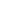 Telah menghantar semua laporan akhir bagi projek KTP libat sama komuniti yang telah tamat tempoh.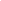 Tarikh :                                                     Tandatangan dan cop Ketua program : NoNama AhliJawatan (UTM/Universiti/Politeknik/Kolej Komuniti/IPGM Yang Terlibat)Peranan1234NoNama IndustriPeranan12NoNama Agensi/jabatan KerajaanPeranan12projek KTP 1projek KTP 2projek KTP 3projek KTP 4Nama Ketua ProjekTajuk projekSkop Sasaran komunitiDeskripsi ilmu/ inovasi yang dipindahkanAgihan Bajet (RM)RMRMRMRMDana Padanan (RM)Cadangan Nama PenajaOBJEKTIF(Nyatakan objektif bagi program/program yang dirancang)OBJEKTIF(Nyatakan objektif bagi program/program yang dirancang)SASARAN (KPI)(Penetapan pencapaian dalam bentuk peratus peningkatan tahap sosial/ekonomi/pendidikan kumpulan sasar)SASARAN (KPI)(Penetapan pencapaian dalam bentuk peratus peningkatan tahap sosial/ekonomi/pendidikan kumpulan sasar)SASARAN (KPI)(Penetapan pencapaian dalam bentuk peratus peningkatan tahap sosial/ekonomi/pendidikan kumpulan sasar)OBJEKTIF(Nyatakan objektif bagi program/program yang dirancang)OBJEKTIF(Nyatakan objektif bagi program/program yang dirancang)OUTPUT(Hasil yang diperoleh daripada penggunaan input(objektif))OUTPUT(Hasil yang diperoleh daripada penggunaan input(objektif))OUTCOME(Perubahan yang dihasilkan kesan daripada output)Meningkatkan pendapatan penduduk kampung melalui pertanianMeningkatkan pendapatan penduduk kampung melalui pertanianBilangan penduduk kampung terlibat seramai 100 orangBilangan penduduk kampung terlibat seramai 100 orang30% penduduk kampung meningkat pendapatan selepas 6 bulanSASARAN OUTPUT PROGRAM(Jangkaan Hasil Penyelidikan)SASARAN OUTPUT PROGRAM(Jangkaan Hasil Penyelidikan)SASARAN OUTPUT PROGRAM(Jangkaan Hasil Penyelidikan)SASARAN OUTPUT PROGRAM(Jangkaan Hasil Penyelidikan)SASARAN OUTPUT PROGRAM(Jangkaan Hasil Penyelidikan)PenerbitanBilangan: Bilangan: Jenis penerbitan: Jurnal (  ),  Edited Book (   ) lain-lain (   ): ___________Jenis penerbitan: Jurnal (  ),  Edited Book (   ) lain-lain (   ): ___________Dana padanan Nilai (RM):Nilai (RM):Penaja: Penaja: Jadual Kerja/task ( minimum 5)Tarikh mulaTarikh tamatCarta Perbatuan/Milestones Tarikh siapSODO V-seriesSODO V-seriesDeskripsi SODORMV21000Perbelanjaan Perjalanan B21000- PerjalananV21000Perbelanjaan Perjalanan B22000- penghantaran barang V24000-SewaanB23000- sewa pengangkutan dan alatanV24000-SewaanB24000-sewa ruangV26000- Bahan penyelidikanB26000-bahan mentahV26000- Bahan penyelidikanB27000-barang penyelidikan & alat tulisV28000Servis perkhidmatanB28000- servis perkhidmatanV29000servis profesionalB29000- servis profesionalkos aktiviti (jamuan)/ upah/SPBJumlah keseluruhanJumlah keseluruhanRM 20,000.00NOSKOPPENYAMPAIAN (DELIVERABLES)(masukkan perincian aktiviti dan output bagi setiap fasa)TEMPOH (DURATION)1PERMULAANJaringan dan kerjasama untuk perkongsian sumber dan kepakaranMerekabentuk kaedah perlaksanaan program berimpak (Pelan jangka masa panjang)Bulan pertama 2PELAKSANAANPemindahan teknologi kepada komunitiPelaksanaan projek KTP 1Pelaksanaan projek KTP 2Pelaksanaan projek KTP 3Pelaksanaan projek KTP 4Bulan ke 2 - 53PEMANTAUANSoal selidik dan pemantauan pemahaman komuniti bagi pengoperasian teknologiPemantauan keberkesanan teknologi dalam menyelesaikan masalah komunitiPemantauan impak pemindahan teknologiBulan ke 6 hingga Bulan ke 104PELAN PENUTUPPerancangan untuk penyerahan projek kepada pihak berkepentingan bagi meneruskan projek tanpa penglibatan ketua projekBulan ke 11 hingga 125PENILAIAN (Penilaian penarafan bintang bagi mengukur keberkesanan projek)Analisis soal selidik perubahan komuniti semasa pemindahan ilmu/inovasi (Komuniti memahami, berminat dan mempunyai kemahuan menggunapakai ilmu / teknologi yang disampaikan (sehingga Bulan ke 12)Pemantauan tambahan  setelah projek tamat(bagi peningkatan penarafan bintang)Analisis pemantauan selepas program pemindahan ilmu/inovasi (mengukur sekiranya komuniti masih menggunakan ilmu yang dipindahkan-  Bulan ke-14 )Pemantauan lanjutan kepada peserta yang telah mengguna pakai sepenuhnya ilmu yang disampaikan sehingga berkembang sendiri tanpa bantuan UTM (memberi impak kepada pendapatan / peningkatan taraf hidup/ faedah ekonomi) atau telah menyebarkan ilmu kepada komuniti lain (bulan ke 18)Bulan ke 10 hingga bulan ke 12, Bulan ke 14, Bulan ke 18BilSenarai Dokumen Sokongan/14 Cadangan Kertas Kerja KTP (lampiran B)2Carta perbatuan program (Lampiran C)3Surat kerjasama daripada Industri.4Surat kerjasama daripada Jabatan/Agensi Kerajaan5CV terkini Ketua program6Surat kontrak kerja (jika Ketua program adalah staf kontrak)7Slaid Pembentangan programNoNamaNo PekerjaKepakaran123